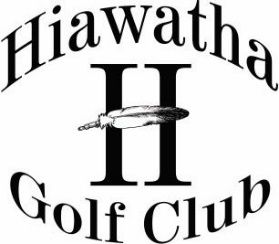 Golf Course SuperintendentHiawatha Golf ClubCanton, SDHiawatha Golf Club in Canton, South Dakota has an open position for Golf Course Superintendent. Hiawatha Golf Club is managed by a 7 person Board of Directors, which oversees the general operations of the club. The Superintendent will supervise the care and maintenance of the golf course and report to the Board of Directors. This is a 9 month position from approximately March 15th to November 15th. Details of the position are listed below. Please contact Mike Kuper at (605) 413-6910 or mkuper1008@gmail.com with questions or to apply.Duties:Control and direct the maintenance, care and improvements of the ground and course facilities, including the maintenance facility, irrigation system, mowers and other golf course machinery. Implement policies established by the Executive Board of the Hiawatha Golf Club.Apply, inventory, and maintain all pesticides in accordance with applicable laws, regulations (federal, state and local) and prudent management practices.Coordinate tournaments with the tournament committee and related activities with the manager of the clubhouse.Recruit, interview, hire and supervise grounds employee(s) in accordance with the Executive Board and applicable state and federal laws.Work with and attend the monthly Executive Board meetings in determining policy and scope of activities.Maintain the golf course, including fairways, roughs, greens, landscaping and grounds in a manner consistent with the budget provided by the Executive Board.Recommend and supervise the purchase, lease, installation and maintenance of golf course equipment and improvements including but not limited to, cart paths, tee-markers, waste receptacles, flags, signs, toilets, rental cart fleet and the like with approval from the Executive Board.Perform such other duties as deemed appropriate for Hiawatha Golf Club by the executive board in conjunction with the superintendent.
Knowledge, Skills and TraitsMaintain GCSAA membership in good standing in an active classification.Requires advanced knowledge of agronomy and turfgrass management practices, a working knowledge of golf facility construction principles, practices and methods, and a thorough understanding of the rules and strategies of the game of golf. Fundamental supervisory practices and principles.Act as a role model for all team members by demonstrating the behavior and work ethic expected of all team members.Strong organizational, planning and prioritization skills.Self-motivated with desire to promote and market.Service and customer focused attitude.Experienced in written and oral business communications.Requires a high degree of administrative and executive ability, especially in terms of problem solving and decision making. Requires current state certification or licensing as a pesticide applicator. Attend conferences, workshops, meetings, and trade shows to keep abreast of marketing and business trends.Requires knowledge of current federal, state, and local laws and regulations affecting the management of golf course operations (including, but not limited to employment, safety, and environmental standards, laws, and regulations)Salary and Benefits $35,000-$42,000 annual salary depending on experienceReimbursement for SDGCSAA membership duesAnnual cell phone and mileage reimbursement up to $500 eachHealth, dental and vision insurance options availableHiawatha Golf Club single membership and cart accessDiscounted meals
Please contact Mike Kuper at (605) 413-6910 or mkuper1008@gmail.com with questions or to apply.